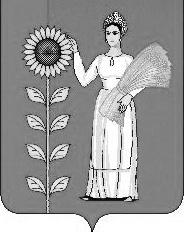                         СОВЕТ  ДЕПУТАТОВ  СЕЛЬСКОГО  ПОСЕЛЕНИЯ                              ВЕРХНЕМАТРЕНСКИЙ  СЕЛЬСОВЕТ              Добринского муниципального района   Липецкой  области                                                Российской Федерации                                      44 - я сессия IV созыва                                                     Р Е Ш Е Н И Е         26.11.2012г.                     с. Верхняя Матренка                                №100-рсО внесении дополнений в Положение о порядке организации доступа и осуществления контроля за обеспечением доступа к информации о деятельности органов местного самоуправления сельского поселения Верхнематренский сельсовет Добринского муниципального района Липецкой области(утвержденное решением Совета депутатов сельского поселения от 02.08.2012 г. № 85-рс)В соответствии с Федеральным законом от 09.02.2009 № 8-ФЗ «Об обеспечении доступа к информации о деятельности государственных органов и органов местного самоуправления», Федерального закона от 06.10.2003 № 131-ФЗ «Об общих принципах организации местного самоуправления в Российской Федерации», учитывая  решение постоянной комиссии по правовым вопросам, местному самоуправлению, работе с депутатами и по делам семьи, детства, молодежи, руководствуясь Уставом сельского поселения, сельский Совет депутатов РЕШИЛ:         1. Внести дополнения в Положение о порядке организации доступа и осуществления контроля за обеспечением доступа к информации о деятельности органов местного самоуправления сельского поселения Верхнематренский сельсовет Добринского муниципального района Липецкой области (прилагаются)         2. Направить решение главе сельского поселения для подписания и официального обнародования.          3. Настоящее решение вступает в силу со дня его принятия.Председатель Совета депутатов сельского поселения Верхнематренский сельсовет                                                           А.И.Злобин                                                                                 Приложение                                                                             к решению Совета депутатов                                                                   сельского поселения                                                                               Верхнематренский сельсовет                                                                         № 100-рс от 26.11.2012 г.ДОПОЛНЕНИЯ в Положение о порядке организации доступа и осуществления контроля
за обеспечением доступа к информации о деятельности органов местного самоуправления сельского поселения Верхнематренский сельсовет Добринского муниципального района Липецкой области(утвержденное решением Совета депутатов сельского поселения от 02.08.2012 г. № 85-рс)а) дополнить пунктом следующего содержания:9. Права и обязанности должностных лиц, ответственных за организацию работы по обеспечению доступа к информации о деятельности администрации9.1 Должностные лица, ответственные за организацию работы по обеспечению доступа к информации о деятельности администрации, вправе отказать в обеспечении доступа к информации в следующих случаях:а) когда администрация (или структурное подразделение) не располагает и не обязано располагать запрашиваемой информацией, а также в случае пересылки запроса о предоставлении информации в другой орган государственной власти (или структурное подразделение), о чем сообщается лицу, направившему запрос;б) когда информация в соответствии с законодательством отнесена к категории информации конфиденциального характера или составляющей государственную тайну.9.2 Должностные лица администрации, ответственные за организацию работы по обеспечению доступа к информации о деятельности администрации, обязаны:а) обеспечивать подготовку материалов для средств массовой информации в установленном порядке и в сроки, предусмотренные Законом Российской Федерации от 27 декабря 1991 г. N 2124-1 «О средствах массовой информации»;б) обеспечивать выполнение нормативных правовых актов администрации, регламентирующих порядок предоставления информации;в) обеспечивать выполнение положений Федерального закона от 27 июля 2006 г. N 149-ФЗ «Об информации, информационных технологиях и о защите информации», положений Федерального закона от 09 февраля 2009 г. N 8-ФЗ «Об обеспечении доступа к информации о деятельности государственных органов и органов местного самоуправления», а также нормативных правовых актов, касающихся информационного наполнения Интернет-ресурсов администрации;г) обеспечивать доступ граждан (физических лиц), в том числе представителей организаций (юридических лиц), общественных объединений, государственных органов и органов местного самоуправления, к информации администрации на заседаниях коллегиальных органов администрации в соответствии с нормативными правовыми актами, регламентирующими организацию их проведения;д) обеспечивать выполнение положений Федерального закона от 02 мая 2006 г. N 59-ФЗ «О порядке рассмотрения обращений граждан Российской Федерации»;е) обеспечивать выполнение положений нормативных правовых актов администрации, касающихся подготовки и выпуска официальных сборников администрации.9.3 Должностные лица, виновные в нарушении права пользователей на доступ к информации о деятельности администрации, а также требований настоящего Порядка, несут ответственность, предусмотренную законодательством Российской Федерации.Глава сельского поселенияВерхнематренский сельсовет                                            Н.В.Жаворонкова